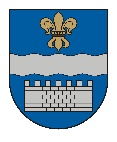 DAUGAVPILS DOMEK. Valdemāra iela 1, Daugavpils, LV-5401, tālr. 65404344, 65404365, fakss 65421941 e-pasts info@daugavpils.lv   www.daugavpils.lv2022.gada 29.novembrī                                                                            Nolikums Nr.9                                                                                                                  (prot. Nr.40,  3.§)           APSTIPRINĀTS           ar Daugavpils domes           2022.gada 29.decembra           lēmumu Nr.887Daugavpils valstspilsētas pašvaldības iestādes Mākslu izglītības kompetences centra“Daugavpils Dizaina un mākslas vidusskola SAULES SKOLA”nolikumsIzdots saskaņā ar Pašvaldību likuma 10.panta pirmās daļas 8.punktu, Izglītības likuma 22.panta pirmo daļu, Profesionālās izglītības likuma 15.panta pirmo daļuVispārīgie jautājumiMākslu izglītības kompetences centrs “Daugavpils Dizaina un mākslas vidusskola SAULES SKOLA”  (turpmāk – Kompetences centrs) ir Daugavpils valstspilsētas pašvaldības dibināta un Daugavpils pilsētas Izglītības pārvaldes padotībā esoša profesionālās vidējās izglītības iestāde, kura izglītības tematiskajā jomā “Mākslas” un ar to saistītajās jomās īsteno izglītības programmas, kas dod iespēju iegūt ceturtā līmeņa profesionālo kvalifikāciju. Kompetences centrs īsteno:profesionālās vidējās izglītības programmas (tai skaitā – modulārās izglītības programmas);profesionālās vidējās izglītības pēc vispārējās vidējās izglītības ieguves programmas (tai skaitā – modulārās izglītības programmas);profesionālās tālākizglītības un profesionālās pilnveides programmas;profesionālās ievirzes izglītības programmas;interešu izglītības programmas neformālās izglītības programmas pieaugušajiem.Kompetences centra darbības tiesiskais pamats ir Izglītības likums, Profesionālās izglītības likums, Kompetences centra nolikums, kā arī citi normatīvie akti.Kompetences centra juridiskā adrese – Saules ielā 8, Daugavpilī, LV-5401.Dibinātāja juridiskā adrese- Kr. Valdemāra ielā 1, Daugavpilī, LV-5401.Kompetences centra izglītības programmu īstenošanas vietu adreses norādītas Valsts izglītības informācijas sistēmā Ministru kabineta noteiktajā kārtībā.Kompetences centrs ir pastarpinātās pārvaldes iestāde. Kompetences centram ir juridiskas personas statuss, tam ir sava simbolika, zīmogs ar Daugavpils pilsētas ģerboni, kā arī noteikta parauga veidlapa.Kompetences centram ir konts Valsts kasē, konti kredītiestādēs. Kontu rīkotājs ir Kompetences centra direktors.Kompetences centru reorganizē vai likvidē Daugavpils valstspilsētas pašvaldības dome, saskaņojot ar  Kultūras ministriju un Izglītības un zinātnes ministriju un par to paziņojot Izglītības kvalitātes Valsts dienestam normatīvajos aktos noteiktajā kārtībā.Kompetences centra darbības mērķis, pamatvirzieni un uzdevumiKompetences centra darbības mērķi ir:  veidot izglītības vidi, attīstīt un īstenot izglītības programmas, kas nodrošina mākslu, kultūras un radošo industriju nozaru attīstības vajadzībām nepieciešamos speciālistus, kā arī veicināt izglītības procesā iesaistīto personu radošo talantu izkopšanu un attīstīšanu; īstenot metodisko darbu izglītības tematiskajā jomā "Mākslas", nodrošināt pedagogu tālākizglītību un metodisko atbalstu citām profesionālās vidējās izglītības iestādēm un reģiona profesionālās ievirzes izglītības iestādēm; sadarbībā ar mākslu, kultūras un radošo industriju nozares darba devējiem nodrošināt izglītības programmu īstenošanu un prakses iespējas profesionālās izglītības programmas apguvē; organizēt profesionālās kvalifikācijas eksāmenus, lai novērtētu ārpus formālās izglītības sistēmas iegūto profesionālo kompetenci tajās profesionālajās kvalifikācijās, kurās mākslu izglītības kompetences centrs īsteno atbilstošas profesionālās izglītības programmas.Kompetences centra pamatuzdevumi vidējās profesionālās un profesionālās ievirzes izglītības apguvē ir:nodrošināt iespēju iegūt profesionālo vidējo izglītību un profesionālās ievirzes izglītību mākslu un radošo industriju nozarē;īstenot normatīvajos aktos noteiktā kārtībā licencētas profesionālās izglītības programmas, radot labvēlīgus apstākļus izglītojamo intelektuālajai, tikumiskajai un fiziskajai attīstībai;veicināt zināšanu un prasmju apguvi, attieksmju veidošanos, kas izglītojamam nodrošina profesionālās ievirzes izglītības apguvi, sagatavojot izglītojamos izglītības turpināšanai profesionālās vidējās mākslas izglītības programmās, kā arī profesionālās vidējās izglītības un attiecīgā līmeņa profesionālās kvalifikācijas ieguvi, sagatavojot izglītojamos izglītības turpināšanai augstākās mācību iestādēs vai sagatavot darba tirgum kvalificētus mākslas nozares speciālistus;sekmēt izglītojamā pozitīvas, sociāli aktīvas un atbildīgas attieksmes veidošanos pret sevi, līdzcilvēkiem, apkārtējo vidi un Latvijas valsti, veicināt viņa pašapziņu un spēju uzņemties Latvijas pilsoņa pienākumus;izkopt izglītojamo prasmi patstāvīgi mācīties un pilnveidoties, motivēt profesionālajai attīstībai, tālākizglītībai un karjeras izvēlei;izveidot profesionālās vidējās izglītības, kā arī profesionālās ievirzes izglītības kvalitātes nodrošināšanas sistēmu;izvēlēties izglītības procesam atbilstīgas metodes un formas;nodrošināt Kompetences centra izglītojamiem iespēju īrēt dienesta viesnīcu;sadarboties ar izglītojamo vecākiem vai personu, kas realizē aizgādību (turpmāk – vecāki) lai nodrošinātu izglītības programmu apguvi;sadarboties ar darba devējiem un nozares pārstāvjiem, lai nodrošinātu izglītības programmu teorētisko mācību un praktisko nodarbību, kā arī kvalifikācijas prakses apguvi;racionāli izmantot personāla, intelektuālos, finanšu un materiālos resursus;ievērot demokrātiskuma, humānisma, zinātniskuma, individuālās un integrētās pieejas, diferenciācijas, sistēmiskuma principus izglītošanas procesā.Kompetences centra galvenie uzdevumi profesionālās izglītības apguvē:sadarbībā ar mākslas un dizaina nozares organizācijām un komersantiem:izstrādāt profesionālās izglītības programmu saturu mākslas un dizaina nozares profesijās;nodrošināt pedagogu pieredzes apmaiņu un stažēšanos gan valsts, gan starptautiskā līmenī;organizēt seminārus, konferences, konkursus, olimpiādes un metodiskos pasākumus izglītojamiem un pedagogiem gan valsts, gan starptautiskā līmenī;izstrādāt mācību un metodiskos materiālus izglītojamiem un pedagogiem un publicēt tos Kompetences centra tīmekļvietnē;nodrošināt ārpus formālās izglītības sistēmas apgūtās profesionālās kompetences novērtēšanas funkciju;piedalīties kultūras dzīvē, organizējot publiskus kultūras pasākumus - izstādes, konkursus un citus radošus projektus, tai skaitā mācību prakses ietvaros;nodrošināt karjeras izglītības pasākumu īstenošanu karjeras vadības prasmju apguvei un individuālās karjeras konsultācijas tālākās izglītības un nodarbinātības izvēlei;piedalīties Eiropas Savienības fondu vai citos ārvalstu finanšu instrumentu finansētajos projektos;piedāvāt iespējas izglītojamo dalībai starptautiskajās apmaiņas programmās, kā arī praksi Eiropas Savienības programmu ietvaros;nodrošināt izglītojamo dalību nacionālos un starptautiskos konkursos un festivālos.Īstenojamās izglītības programmasKompetences centrs īsteno ceturtajam profesionālās kvalifikācijas līmenim atbilstošas licencētas profesionālās izglītības programmas (tai skaitā – modulārās izglītības programmas), profesionālās vidējās izglītības pēc vispārējās vidējās izglītības ieguves programmas (tai skaitā – modulārās izglītības programmas) un profesionālās ievirzes izglītības programmas.Kompetences centrs, izvērtējot pieprasījumu un saskaņojot ar Daugavpils pilsētas Izglītības pārvaldi, īsteno tālākizglītības un pedagogu profesionālās kompetences pilnveides programmas, interešu izglītības programmas un pieaugušo neformālās izglītības programmas.Kompetences centrs var uzsākt īstenot jaunas izglītības programmas, saskaņojot tās ar Daugavpils valstspilsētas pašvaldības domi, Kultūras ministriju un Latvijas Nacionālo kultūras centru.Kompetences centrs pēc izglītojamo vecāku un izglītojamo pieprasījuma, saskaņojot ar Daugavpils valstspilsētas pašvaldības domi, var organizēt jaunas izglītības programmu īstenošanas vietas.Izglītības procesa organizācijaIzglītības procesu Kompetences centrā reglamentē Izglītības likums, Profesionālās izglītības likums un citi ārējie normatīvie akti, Profesiju standarta un Valsts profesionālās izglītības standarta prasībām atbilstošas profesionālās vidējās izglītības programmas, profesionālās ievirzes izglītības programma, šis nolikums, Kompetences centra Darba kārtības noteikumi, Kompetences centra Iekšējās kārtības noteikumi un citi Kompetences centra iekšējie normatīvie akti.Izglītojamo uzņemšana Kompetences centrā, pārcelšana nākamajā kursā/klasē un atskaitīšana no Kompetences centra notiek saskaņā ar Izglītības likumu, Profesionālās izglītības likumu un citiem ārējiem normatīvajiem aktiem par izglītojamo uzņemšanu profesionālās izglītības iestādēs un Kompetences centra iekšējiem normatīviem aktiem par izglītojamo uzņemšanas, pārcelšanas un atskaitīšanas kārtību.Minimālo izglītojamo skaitu grupā, nosaka Kompetences centra direktors, pamatojoties uz licencētām  izglītības programmām un to mācību plāniem, saskaņojot ar Daugavpils valstspilsētas pašvaldības domi.Kompetences centrs var noteikt iestājpārbaudījumus izglītojamo uzņemšanai profesionālās vidējās izglītības programmās un profesionālās ievirzes izglītības programmās. Iestājpārbaudījumu prasības, laiku, un konkursa noteikumus Kompetences centrs nosaka atbilstoši iekšējos normatīvos aktos noteiktai kārtībai.Kārtējā mācību gada sākuma un beigu laiku, kā arī izglītojamo brīvdienas nosaka Ministru kabinets un profesionālās izglītības programmas mācību plāns.Izglītības process ietver izglītības programmu īstenošanu un audzināšanas darbu. Profesionālās izglītības saturu reglamentējošie pamatdokumenti ir – valsts profesionālās izglītības standarts, profesijas standarts un profesionālās izglītības programmas.Izglītības programmu īstenošana notiek saskaņā ar mācību plāniem, kurus izstrādā Kompetences centrs, apstiprina Kompetences centra direktors un kuri tiek saskaņoti normatīvajos aktos noteiktajā kārtībā.  Izglītības programmu īstenošanas mācību plāni nosaka mācību priekšmetu skaitu un apjomu.Profesionālās vidējās izglītības obligāto saturu, kā arī izglītojamo mācību sasniegumu vērtēšanas pamatprincipus nosaka valsts profesionālās izglītības standarti  un Kompetences centra iekšējais normatīvais akts par vidējās izglītības programmu izglītojamo mācību sasniegumu vērtēšanu. Kompetences centra direktors, Kompetences centra izglītības programmu vadītāji un katrs pedagogs ir atbildīgs par izglītības programmu īstenošanas plānu izpildi.Profesionālās vidējās izglītības programmu īstenošana ietver: teorētiskās mācības vispārizglītojošajos un profesionālajos  mācību priekšmetos;praktiskos darbus un patstāvīgos darbus profesionālajos un vispārizglītojošos mācību priekšmetos, praktiskās mācības un kvalifikācijas praksi.Profesionālās vidējās izglītības programmu pēc vispārējās vidējās izglītības ieguves īstenošana ietver:teorētiskās mācības profesionālajos mācību priekšmetos;praktiskos darbus un patstāvīgos darbus profesionālajos un vispārizglītojošos mācību priekšmetos, praktiskās mācības un  kvalifikācijas praksi.Profesionālās vidējās izglītības mācību programmu izglītojamajiem:mācību slodze nedēļā vienā profesionālās izglītības programmā nedrīkst pārsniegt:izglītojamajiem līdz 18 gadu vecumam – 36 mācību stundas;izglītojamajiem, sākot ar 18 gadu vecumu - 40 mācību stundas;kopējais brīvdienu skaits mācību gadā tiek noteikts atbilstoši attiecīgai izglītības programmai.Līdztekus profesionālās vidējās izglītības ieguvei izglītojamie profesionālās kvalifikācijas praksei nepieciešamās prasmes apgūst konkursos, radošajās nometnēs, starptautiskajos projektos u.c. pasākumos.Profesionālās ievirzes izglītības programmu īstenošana ietver teorētiskās nodarbības, praktiskās nodarbības, kā arī radošo darbību atbilstoši licencētajā profesionālās ievirzes programmā noteiktajam mācību saturam un mācību procesa īstenošanas kārtībai. Profesionālās ievirzes izglītības programmas izglītojamiem:mācību slodze nedēļā nedrīkst pārsniegt 12 stundas;mācību nedēļu skaits mācību gadā – 35 nedēļas;kopējais brīvdienu nedēļu skaits mācību gadā – 17 nedēļas.Mācību nedēļas ilgums ir piecas dienas.Mācību darba organizācijas pamatforma ir mācību stunda. Mācību stundas ilgums 40 minūtes. Pirmssvētku dienās noteiktas saīsinātas mācību stundas, stundas ilgums – 30 minūtes. Mācību slodzes sadalījumu pa nedēļas dienām nosaka stundu saraksts. Ar Kompetences centra direktora apstiprināto stundu sarakstu izglītojamie un pedagogi iepazīstināmi pirms katra semestra sākuma. Mācību stundu saraksts ir pastāvīgs visu semestri, operatīvas izmaiņas tajos var izdarīt direktors, par izmaiņām informējot izglītojamos un pedagogus.Izglītojamo sasniegumi – zināšanas, prasmes un iemaņas tiek vērtētas 10 ballu sistēmā. Kompetences centrs iekšējā normatīvajā aktā par izglītojamo sasniegumu vērtēšanas kārtību nosaka vienotu izglītojamo sasniegumu vērtēšanas kārtību, ievērojot valsts izglītības standartā noteikto.Kompetences centra mācību materiālo bāzi izveido atbilstoši licencētajām profesionālās vidējās izglītības, profesionālās ievirzes izglītības un citām Kompetences centra īstenotām izglītības programmām.Mācību prakses norisi Kompetences centrs organizē atbilstoši izglītības programmas specifikai  un normatīvajos aktos noteiktajai kārtībai.Pēc izglītības programmas apguves izglītojamie saņem valsts atzītus profesionālās izglītības dokumentus atbilstoši Ministru kabineta noteiktajiem kritērijiem un kārtībai, kādā izsniedz valsts atzītus profesionālo izglītību un profesionālo kvalifikāciju apliecinošus dokumentus.   Kompetences centrs var izsniegt dokumentus par izglītības  programmas daļas apguvi. Kompetences centrs izsniedz noteikta parauga apliecības par profesionālās ievirzes programmas apguvi.Kompetences centra direktorsKompetences centru vada direktors, kuru pieņem darbā un atbrīvo no darba Daugavpils valstspilsētas pašvaldības dome normatīvajos aktos noteiktajā kārtībā. Par Kompetences centra direktoru ir tiesīga strādāt persona, kuras izglītība un prasmes atbilst normatīvajos aktos noteiktajām prasībām. Direktors ir atbildīgs par savu amata un profesionālo kvalifikāciju un profesionālās kvalifikācijas pilnveidi. Kompetences centra direktora pilnvaras noteiktas Izglītības likumā, Profesionālās izglītības likumā, citos normatīvajos aktos, darba līgumā un šajā nolikumā. Kompetences centra direktors vada Kompetences centra attīstības plānošanu, ir tieši atbildīgs par profesionālās izglītības programmu īstenošanu un  Kompetences centra darbību kopumā. Kompetences centra direktors nodrošina Kompetences centra darbības atbilstību normatīvajos aktos noteiktajām prasībām.Kompetences centra direktora pienākumi un tiesības:nodrošināt Kompetences centru ar amatam atbilstošas kvalifikācijas  pedagogiem un citiem darbiniekiem, pieņemt darbā un atbrīvot no darba Kompetences centra darbiniekus saskaņā ar darba tiesiskās attiecības reglamentējošajiem un citiem normatīvajiem aktiem; noteikt Kompetences centra darbinieku pienākumus un tiesības;nodrošināt Kompetences centra darbību reglamentējošo iekšējo normatīvo aktu (Kompetences centra nolikuma, iekšējās kārtības noteikumu, amata aprakstu u.c.) izstrādāšanu un izpildi;organizēt un plānot Kompetences centra saimniecisko un finansiālo darbību, kontrolēt tās gaitu un rezultātus, atbildēt par darba gala rezultātiem;pārstāvēt Kompetences centra intereses valsts un pašvaldības institūcijās un nevalstiskajās organizācijās;izveidot Kompetences centra pašpārvaldi (Kompetences centra padomi un Kompetences centra Pedagoģisko padomi) un Kompetences centra konventu. vadīt Kompetences centra Pedagoģisko padomi;sniegt informāciju, atskaites, pārskatus Daugavpils valstspilsētas pašvaldības domei, Kultūras ministrijai un citām valsts iestādēm normatīvajos aktos noteiktajā kārtībā;uzdot direktora vietniekiem, izglītības programmu vadītājiem, pedagogiem un Kompetences centra darbiniekiem konkrētu uzdevumu un funkciju veikšanu;noteikt un apstiprināt  Kompetences centra darbinieku amata vienību skaitu, saskaņojot to ar Daugavpils valstspilsētas pašvaldības izpilddirektoru;slēgt līgumus ar fiziskām un juridiskām personām šajā nolikumā paredzētajos darbības virzienos Kompetences centram piešķirtā finansējuma ietvaros;sadarboties ar iestādēm, organizācijām, nevalstiskajām organizācijām, komersantiem, izglītojamiem, vecākiem, Kompetences centra padomi,  Kompetences centra konventu, u.c. organizācijām un personām, lai nodrošinātu Kompetences centra pašpārvaldes funkciju veikšanu, izglītības kvalitātes paaugstināšanu, izglītojamo karjeras iespēju izpēti un īstenošanu;savu pilnvaru ietvaros patstāvīgi lemt par Kompetences centra intelektuālo, finanšu un materiālo līdzekļu racionālu izlietošanu;nodrošināt Kompetences centra bibliotēkas fondu papildināšanu un mācību līdzekļu iegādi normatīvajos aktos noteiktajā kārtībā, Kompetences centram šim mērķim piešķirtā finansējuma ietvaros;veicināt pedagogu radošu izaugsmi un viņu kvalifikācijas paaugstināšanu un  materiālo stimulēšanu;veikt citus šajā nolikumā un citos normatīvos aktos noteiktos profesionālās vidējās izglītības un profesionālās ievirzes izglītības iestādes direktora pienākumus.Kompetences centra direktora vietnieku, pedagogu un citu darbinieku pienākumi un tiesībasKompetences centra direktora vietnieki nodrošina kvalitatīvu izglītības procesa organizāciju un norisi Kompetences centrā. Direktora vietnieku skaitu nosaka direktors, saskaņojot ar Daugavpils pilsētās Izglītības pārvaldi un Daugavpils valstspilsētas pašvaldības izpilddirektoru. Direktora vietniekus ar rīkojumu pieņem darbā un no darba atbrīvo Kompetences centra direktors. Direktors nosaka viņu darba pienākumus un tiesības, prasības profesionālai pilnveidei.Kompetences centra pedagogu pienākumi, tiesības un atbildība ir noteikta Izglītības likumā, Profesionālās izglītības likumā, Bērnu tiesību aizsardzības likumā, Fizisko personu datu uzglabāšanas likumā, Darba likumā un citos ārējos normatīvos aktos, kā arī Kompetences centra iekšējos normatīvos aktos. Kompetences centra pedagoga tiesības, pienākumus un atbildību precizē darba līgums un amata apraksts.Kompetences centra pedagoga pienākumi ir: nodrošināt mācību stundu teorētisko mācību un praktisko nodarbību vadīšanu. būt atbildīgam par izglītojamo veselību un dzīvību mācību stundās (teorētiskajās, praktiskajās mācībās), mācību praksē, kvalifikācijas praksē, kas norit Kompetences centrā, un viņa vadītajos un organizētajos  pasākumos;būt atbildīgam par savu darbu, tā metodēm, paņēmieniem un rezultātiem, radošo izaugsmi un darba disciplīnu savu nodarbību laikā;veidot pozitīvu sadarbības vidi, veidot izglītojamā attieksmi pret sevi, citiem, darbu, sabiedrību, kultūru un valsti;ievērot izglītojamo vajadzības, pieredzi, domāšanas veidu, spējas;motivēt, vadīt un sniegt atbalstu izglītojamiem, kuriem mācību procesā ir īpašas vajadzības;radoši un atbildīgi piedalīties izglītības programmu īstenošanā, piedalīties Kompetences centra pašpārvaldē;pastāvīgi pilnveidot savu izglītību un profesionālo meistarību, ievērot pedagoga profesionālās ētikas normas;būt atbildīgam par uzticēto Kompetences centra inventāra un materiālo vērtību saglabāšanu un veicināt izglītojamo saudzīgu attieksmi pret to, ievērot šo nolikumu, Kompetences centra iekšējās kārtības noteikumus un citus iekšējos un ārējos normatīvos aktus.Kompetences centra pedagogu tiesības:tikt ievēlētam un darboties Kompetences centra pašpārvaldē;saņemt un izmantot izglītības programmu īstenošanai nepieciešamo informatīvo un materiālo nodrošinājumu;izteikt priekšlikumus Kompetences centra darbības, attīstības un darba kārtības nodrošināšanai.Izglītības programmu noteikto prasību kvalitātes nodrošināšanai Kompetences centrs izveido Metodisko padomi un metodiskās komisijas. Pedagogi metodiskajās komisijās darbojas saskaņā ar reglamentu. Izglītojamo tiesības un pienākumiVispārīgās izglītojamā tiesības un pienākumi ir noteikti Izglītības likumā, Profesionālās izglītības likumā, Bērnu tiesību aizsardzības likumā un citos ārējos normatīvajos aktos, Kompetences centra Iekšējās kārtības noteikumos un Kompetences centra iekšējos normatīvajos aktos.Izglītojamo pienākumi:mācīties Kompetences centrā, lai apgūtu izvēlēto izglītības programmu, regulāri apmeklēt visas izglītības programmā noteiktās stundas un nodarbības, sekmīgi nokārtot ikmēneša, semestra un gala pārbaudījumus visos mācību priekšmetos;ievērot Kompetences centra  nolikumu un Kompetences centra Iekšējās kārtības noteikumus;cienīt Kompetences centra  tradīcijas, ar cieņu izturēties pret Latvijas valsti, tās Satversmi, vēsturi, sabiedrību, valsts simboliem un latviešu valodu;pēc spējām un interesēm pārstāvēt skolu dažādu veidu pasākumos, projektos, konkursos, radošajās un mācību aktivitātēs;uzvesties un darboties saskaņā ar sabiedrībā pieņemtām morāles un ētikas normām, ievērot pedagogu, izglītojamo un citu personu tiesības un intereses, neapdraudēt savu un citu personu veselību, drošību un dzīvību;saudzēt dabu un apkārtējo vidi, rūpēties un saudzīgi izturēties pret Kompetences centra inventāru un materiālajām vērtībām;būt pieklājīgam, izrādīt sapratni, cieņu, iecietību un attīstīt spēju darboties esošajās un iekļauties jaunajās grupās;attīstīt savas fiziskās īpašības un veidot savas rakstura īpašības - mērķtiecību, gribasspēku, neatlaidību mērķu sasniegšanā u.c.;ārpusstundu laikā iesaistīties Kompetences centram noderīgā darbā atbilstoši vecumam, higiēnas un veselības aizsardzības prasībām.Izglītojamam ir tiesības:uz valsts apmaksātu profesionālās vidējās izglītības, profesionālās vidējās izglītības pēc vispārējās vidējās izglītības  ieguvi, uz daļēji apmaksātu mākslas profesionālās ievirzes izglītības ieguvi  līdztekus vispārējai pamatizglītībai;izglītības procesā izteikt un aizstāvēt savas domas un uzskatus;izglītošanās procesā bez maksas un iekšējos normatīvajos aktos noteiktā kārtībā izmantot Kompetences centra telpas, bibliotēku un citas informācijas krātuves, mācību līdzekļus;īrēt un izmantot Dienesta viesnīcas pakalpojumus saskaņā ar Dienesta viesnīcas iekšējiem normatīviem aktiem;piedalīties sabiedriskajā darbā, tikt ievēlētam Kompetences centra pašpārvaldes institūcijās;saņemt informāciju par visiem ar izglītību saistītajiem jautājumiem;saņemt motivētu savu zināšanu, prasmju, iemaņu un uzvedības novērtējumu;saņemt pedagoga palīdzību mācību apguvē;darboties izglītojamo pašpārvaldē un piedalīties mācību procesa pilnveidē;uz dzīvībai un veselībai drošiem apstākļiem Kompetences centrā un tās organizētajos pasākumos, saņemot profilaktisko veselības aprūpi normatīvajos aktos noteiktajā kārtībā.Izglītojamie, kuri mācās profesionālās vidējās izglītības programmās, saņem stipendiju Ministru kabineta noteiktajā kārtībā, saskaņā ar Kompetences centra iekšējo kārtību.Kompetences centra Konvents un pašpārvaldeKompetences centra Konventa izveidošanas kārtību, funkcijas, uzdevumus un darba organizāciju nosaka Profesionālās izglītības likums un Kompetences centra Konventa nolikums. Kompetences centra Konventa lēmumiem ir ieteikuma raksturs.Kompetences centra  Padomes izveidošanas kārtību un kompetenci nosaka Izglītības likums, Profesionālās izglītības likums un Kompetences centra Padomes nolikums, ko apstiprina Kompetences centra direktors. Kompetences centra Padomei ir konsultatīvs raksturs.Kompetences centra Padomes funkcijas:izstrādā priekšlikumus Kompetences centra kā profesionālās vidējās izglītības iestādes attīstībai un perspektīvajiem darbības virzieniem, kā arī ieteikumus budžeta un citu finansiālo līdzekļu izlietojumam;nodrošina Kompetences centra sadarbību ar izglītojamo vecākiem (aizbildņiem);sagatavo priekšlikumus būtisku izglītības procesa un audzināšanas darba, kā arī izglītojamo materiālā nodrošinājuma un sadzīves jautājumu risināšanai.Kompetences centra Pedagoģiskās padomes izveidošanas kārtību un kompetenci nosaka Izglītības likums, Profesionālās izglītības likums un Pedagoģiskās padomes reglaments, ko apstiprina Kompetences centra direktors.Pedagoģiskā padome risina ar Kompetences centra kā profesionālās vidējās izglītības iestādes izglītības procesu un audzināšanas darbu saistītus jautājumus. Pedagoģisko padomi vada Kompetences centra direktors. Tā sastāvā ir visi Kompetences centrā strādājošie pedagogi, to sasauc ne retāk ka reizi semestrī, un tās sēdes tiek protokolētas.Kompetences centra kā profesionālās vidējās izglītības iestādes metodisko jautājumu risināšanai Kompetences centrs izveido Metodisko padomi. Tajā ietilpst direktora vietnieki, metodisko komisiju vadītāji. Metodiskās padomes darbību nosaka Kompetences centra Metodiskās padomes reglaments.Profesionālo izglītības programmu un vispārizglītojošo mācību priekšmetu metodisko jautājumu risināšanai Kompetences centrs izveido metodiskās komisijas, kuras vada attiecīgās  izglītības programmas vai vispārizglītojošo priekšmetu grupas vadītājs. Metodiskās komisijas vadītājs sastāda darba plānu un saskaņo to ar direktora vietnieku izglītības jomā.Izglītojamo pašpārvalde ir koleģiāla izglītojamo institūcija, kas izveidota, lai risinātu jautājumus, kas saistīti ar izglītojamo interesēm Kompetences centrā un līdzdarbotos Kompetences centra darba organizēšanā un izglītības procesa pilnveidē. Izglītojamo pašpārvaldes izveidošanas kārtību un kompetenci nosaka Izglītības likums un izglītojamo pašpārvaldes nolikums, ko apstiprina direktors.Kompetences centra nozares metodiskā centra, pedagogu tālākizglītības centra un ārpus formālās izglītības sistēmas iegūtās profesionālās kompetences novērtēšanas funkciju īstenošanaKompetences centrs, veicot nozares metodiskā centra funkciju sadarbībā ar mākslas un dizaina nozares organizācijām un komersantiem, nodrošina:profesionālās izglītības programmu satura izstrādi mākslas un dizaina nozares profesijās;semināru, konferenču, konkursu, olimpiāžu un metodisko pasākumu organizēšanu izglītojamiem un pedagogiem gan valsts, gan starptautiskā līmenī;mācību un metodisko materiālu izstrādi izglītojamiem un pedagogiem un to publicēšanu Kompetences centra tīmekļvietnē.Kompetences centrs, veicot pedagogu tālākizglītības centra funkciju atbilstoši Kompetences centrā īstenotajām mākslas un dizaina izglītības programmām, sadarbojoties ar darba devējiem un saņemot darba devēju apstiprinošu rakstisku viedokli par īstenoto sadarbību, nodrošina:mākslas un dizaina nozares pedagogu tālākizglītību;kultūras nozarē strādājošo profesionālo tālākizglītību un profesionālo pilnveidi.Kompetences centrs, veicot ārpus formālās izglītības sistēmas iegūtās profesionālās kompetences novērtēšanas funkciju sadarbībā ar mākslas un dizaina nozares organizācijām un komersantiem, nodrošina:ārpus formālās izglītības sistēmas apgūtās profesionālās kompetences novērtēšanu;valsts atzīta profesionālās kvalifikācijas apliecinoša dokumenta izsniegšanu atbilstoši normatīvajos aktos noteiktajai profesionālo kvalifikāciju apliecinošu dokumentu izsniegšanas kārtībai.Kompetences centra  iekšējo reglamentējošo dokumentu pieņemšanas kārtībaKompetences centrs saskaņā ar tā nolikumu, patstāvīgi izstrādā Kompetences centra iekšējos normatīvos aktus atbilstoši ārējo normatīvo aktu prasībām. Kompetences centra iekšējos normatīvos aktus izdod Kompetences centra direktors.Kompetences centra izdota administratīva akta vai faktiskās rīcības apstrīdēšanas kārtībaKompetences centra darbības tiesiskumu nodrošina Kompetences centra direktors. Kompetences centra direktors ir atbildīgs par Kompetences centra iekšējās kontroles un pārvaldes lēmumu pārbaudes sistēmas izveidošanu un darbību.Kompetences centra amatpersonu izdotos administratīvos aktus un faktisko rīcību var apstrīdēt, iesniedzot attiecīgu iesniegumu Kompetences centra direktoram. Kompetences centra direktora izdotu administratīvo aktu vai faktisko rīcību privātpersona var apstrīdēt Daugavpils pilsētas Izglītības pārvaldē.Kompetences centra starptautiskā sadarbībaKompetences centrs ir tiesīgs piedalīties starptautiskās  sadarbības programmās. Kompetences centrs ir tiesīgs slēgt divpusējus un daudzpusējus starptautiskus līgumus ar institūcijām un privātpersonām ārvalstīs.Kompetences centrs var uzaicināt citu valstu izglītības iestāžu mācībspēkus un māksliniekus (speciālistus) meistarklašu, plenēru, izstāžu vai atsevišķu nodarbību vadīšanai.Kompetences centrs piedāvā iespējas izglītojamo dalībai starptautiskās apmaiņas programmās, praksi Eiropas Savienības programmu  ietvaros, kā arī nodrošina izglītojamo dalību nacionālos un starptautiskos konkursos un festivālos. Kompetences centrs var organizēt izglītojamo un pedagogu profesionālās pieredzes apmaiņas braucienus.Kompetences centra  finansēšanas avoti un kārtībaKompetences centru pamatā finansē tās dibinātājs – Daugavpils valstspilsētas pašvaldība un Kultūras ministrija, piešķirot finansējumu saskaņā ar gadskārtējo likumu par valsts budžetu un Daugavpils valstspilsētas pašvaldības saistošajiem noteikumiem par pašvaldības gada budžetu.Kompetences centrs normatīvajos aktos noteiktajā kārtībā var saņemt papildus finansēšanas līdzekļus:no projektu finansējuma;no fiziskām un juridiskām personām ziedojumu un dāvinājumu veidā;no ieņēmumiem par sniegtajiem maksas pakalpojumiem, no ieņēmumiem no saimnieciskās darbības normatīvajos aktos noteiktajos gadījumos;no citiem ieņēmumiem.Papildus finanšu līdzekļi ieskaitāmi Kompetences centra attiecīgajā budžeta kontā un izmantojami:Kompetences centra attīstībai;Kompetences centra mācību līdzekļu iegādei;Kompetences centra aprīkojuma iegādei;Kompetences centra pedagogu un citu darbinieku materiālai stimulēšanai.Kompetences centra pamatbudžeta un ieņēmumu tāmes apstiprina Daugavpils valstspilsētas pašvaldības dome.Kompetences centra finansiālās operācijas veic Kompetences centra  grāmatvedība.Saimnieciskā darbībaKompetences centrs ir patstāvīgs finanšu, saimnieciskajā un citā darbībā saskaņā ar Izglītības likumā, Profesionālās izglītības likumā, citos normatīvajos aktos, kā arī šajā nolikumā noteikto.Normatīvajos aktos noteiktajā kārtībā Kompetences centra  direktors ir tiesīgs slēgt darījumus ar juridiskām un fiziskām personām par dažādu Kompetences centram nepieciešamo darbu veikšanu un citiem pakalpojumiem, ja tas netraucē izglītības programmu īstenošanai.Kompetences centra materiāli tehnisko bāzi veido tā bilancē nodotās  ēkas, kā arī tām piesaistītās zemes vienības.Kompetences centra mācību materiālo bāzi izveido atbilstoši licencētrajām profesionālās vidējās izglītības programmām un profesionālās ievirzes izglītības programmai un, ņemot vērā Kompetences centra  attīstības un investīciju stratēģijā minētos mērķus un uzdevumus.Kompetences centra nolikuma un tā grozījumu pieņemšanas kārtībaKompetences centrs, pamatojoties uz Izglītības likumu un citiem normatīvajiem aktiem, izstrādā kompetences centra nolikumu. Nolikumu apstiprina Daugavpils valstspilsētas pašvaldības dome.Grozījumus šajā nolikumā var izdarīt pēc Kompetences centra konventa, Kompetences centra padomes, Kompetences centra pedagoģiskās padomes, Kompetences centra direktora vai Daugavpils pilsētas Izglītības pārvaldes priekšlikuma. Grozījumus nolikumā izstrādā Kompetences centrs un tos apstiprina Daugavpils valstspilsētas pašvaldības dome.Citi jautājumiKompetences centrs lietvedību un arhīvu kārto saskaņā ar normatīvajos aktos noteikto kārtību.Kompetences centrs noteiktā laikā sagatavo Gada pārskatu un iesniedz to Daugavpils valstspilsētas pašvaldības domei. Kompetences centrs noteiktā laikā sagatavo arī citas atskaites atbilstoši normatīvo aktu prasībām.Kompetences centrs  veic nepieciešamās darbības fizisko personu pamattiesību nodrošināšanai,  datu apstrādei un  aizsardzībai atbilstoši normatīvajos aktos noteiktajām prasībām.Kompetences centrs nodrošina izglītojamo drošību Kompetences centrā un tā organizētajos pasākumos atbilstoši normatīvajos aktos noteiktajām prasībām.Domes priekšsēdētāja1.vietnieks					(personiskais parakts)                          A.Vasiļjevs	